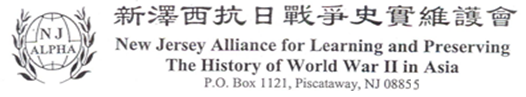 Website:  www.nj-alpha.org        Email:  njalpha2004@gmail.comNJ-Alpha Membership InformationName: ________________________________________ 中文：____________________Address: ________________________________________________________________Phone: (h) _____________________________ (c) _______________________________Email: __________________________________________________________________Membership:  Annual Individual Membership - annual dues:  $20     ________* Annual Family Membership - annual dues:  $30        ________  Lifetime Individual Membership - dues:  $200          ________* Lifetime Family Membership - dues:  $300             ________* Family Membership allows 2 members and 2 votes.  List other member’s     name:  ______________________________________ 中文： ________________Additional Information:  Check here ____ if you would like to receive more information about NJ-ALPHAOptional:  Additional donation for general fund:  ___________________NJ-ALPHA is an established non-profit educational 501(c)(3) organization duly registered with the U.S. federal government (Federal Tax I.D. # is 73-1734843).  Contributions are fully tax deductible.  Checks for your contributions should be payable to NJ-ALPHA, and mail to NJ-ALPHA, P. O. Box 1121, Piscataway, NJ 08855.